Ordne die richtige Nummer zu den Bildern zu.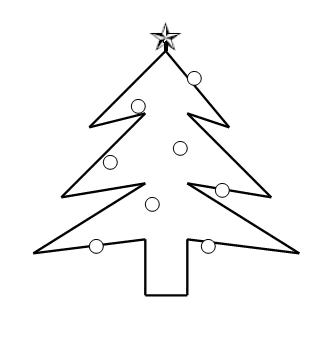 Weihnachtsmann,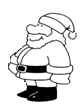 Weihnachtsmarkt, WeihnachtsplätzchenWeihnachtsbaum,Weihnachtsengel,Weihnachtsstollen, Weihnachtsgans,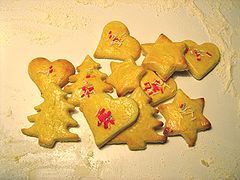 Weihnachtsgeschenk, Weihnachtskarte,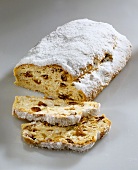 Weihnachtskrippe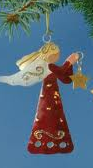 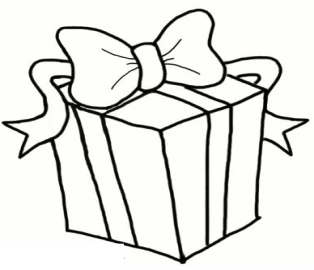 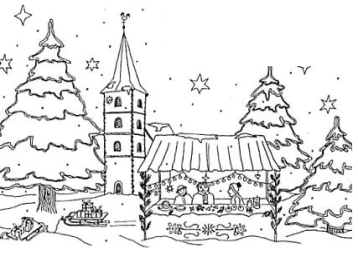 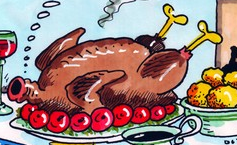 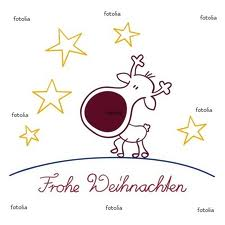 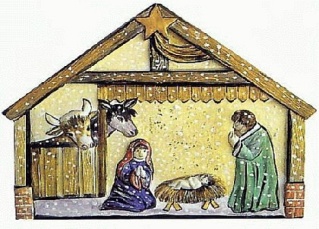 Verbinde die Begriffe mit ihren Erklärungen.Weihnachtsabend                                Lied mit weihnachtlichem TextWeihnachtsbescherung,                       Speisen, die man zu Weihnachten isstWeihnachtsbrauch,                              eine Feier, bei der man Geschenke bekommt, Weihnachtsdekoration,                       der 24. Dezember, Heiligabend, Weihnachtsgerichte,                            Zeitraum um WeihnachtenWeihnachtslied,                                   Lichter und Ziergegenstände, die man zur Weihnachtszeit aufstellt Weihnachtsstimmung,                         feierliche AtmosphäreWeihnachtszeit,                                   üblich, traditionelle Verhaltensweise zu WeihnachtenErgänze die Sätze mit den Wörtern aus der zweiten Aufgabe.Die Kinder warten immer ungeduldig auf die ......................................., denn sie hoffen, dass sie die erwünschten Geschenke bekommen.Am ................................ trifft sich immer die ganze Familie.Viele glauben, dass........................... die schönste Zeit im Jahr ist.Stille Nacht, heilige Nacht gilt als das bekannteste ........................................ der Welt.Dank dem Schnee und der Weihnachtsmusik im Radio fühlt man schon......................................... .Karpfen und Rübensuppe sind typische ...................................... in Polen.Viele Personen basteln selbst ....................................., solche wie Engel, oder Sterne aus Papier.Am Heiligabend teilt man Oblate. Das ist ein üblicher .................................... in Polen.